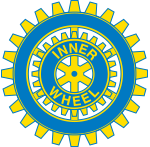 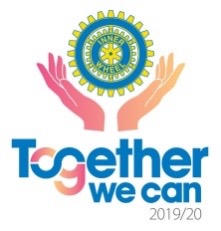 Sandviken Inner WheelDistrikt 233SverigeK 136 Månadsbrev nr 6, 2019-2020, Sandvikens IWCKallelse till klubbmöteOnsdagen den 4 dec. kl 18.30 på Restaurang Kanalen, Kanalgården.ProgramJulfest. Mingel, tomte, julsaga, julsånger mm.Styrelsen tar med julklappar.Intagning av ny medlem.KlubbärendenAnmälanAnmälan till Meta Lundquist via mail meta.e.lundqvist@gmail.com eller tel.0730 927 245 senast 1 dec. kl 18.00. Anmälan är bindande.Ta gärna med en gäst.Vi får julgröt och skinksmörgås, kaffe och kaka för 160 kr.Föregående möteVi var 34 st. som ställt kosan till Forsbacka Värdshus för att fira vårt 45-års jubiléum.Matsalen var fint dukad med småbord och vi började med mingel, lotteriköp och bubbel, som värdshuset bjöd på.President Margareta Karlsson välkomnade oss alla och tände vårt ljus.Vi fick sedan avnjuta en kanapé-tallrik, rödtunga med hummersås och sen kaffe och kaka.Vi blev gratulerade av distriktet, genom vice distriktspresident Raija Leijon, med pengar till IW-doktorn, av Forsbacka Rorary med Rotogram till Sandvikens IW och Sandviken Rotary Västra med pengar till IW-doktorn.Efter varmrätten blev det underhållning. Karin Nilsson spelade och sjöng för oss och vi fick också vara med på lite allsång.Kerstin Jonson berättade så om Sandviken IW:s tillblivelse och sen steg Johan Palmborg fram och berättade om värdshusets historia, värdshuset som för övrigt fyller 100 år i år.Så avslutade vi med lotteridragning med många fina vinster och sen tackade president Margareta för en trevlig kväll och blåste ut ljuset.Behållningen, ca 600 kr skickas till IW-doktorn.Onsdagsträff18/12 kl. 14.30 på Hansens blir vårt sista fikamöte för i år. Väl mött!IW-hälsningar AnneMarie Jonsson, klubbsekreterare.